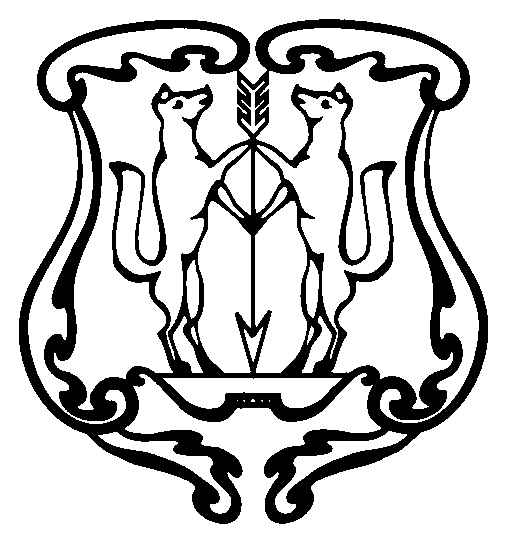 АДМИНИСТРАЦИЯ ГОРОДА ЕНИСЕЙСКАКрасноярского краяПОСТАНОВЛЕНИЕ« 28 » __05    2018  г.                             г. Енисейск                                      №118-п  О внесении изменений в постановление администрации города Енисейска   от 16.04.2010 № 104-п «Об утверждении норм расхода топлива и смазочных материалов в г.Енисейске для всех учреждений финансируемых за счет средств местного бюджета»   	В соответствии с Федеральным законом №131- ФЗ от 06.10.2003 «Об общих принципах органов местного самоуправления в РФ», руководствуясь статьями 8,37,39,43 Устава города Енисейска:1.Внести в постановление администрации города от 16.04.2010 №104-п «Об утверждении норм расхода топлива и смазочных материалов в г.Енисейске для всех учреждений финансируемых за счет средств местного бюджета» следующее изменение: 1.1. в пункте 5 после слов бензин АИ-92 добавить слова:« и АИ-95»;1.2. в пункте 6.1 абзац второй изложить в следующей редакции:«Списание ГСМ производится на основании путевых листов по фактическому расходу, но не свыше норм, утвержденных настоящим постановлением. Путевые листы, чеки ЭККА предъявляются водителем в бухгалтерию ежедневно».2. Опубликовать постановление  в газете «Енисейск - Плюс»» и  на официальном интернет портале органов местного самоуправления г.Енисейска www.eniseysk.com.3. Контроль за выполнением настоящего постановления оставляю за первым заместителем главы города Енисейска О.А. Патюковым.	4. Постановление вступает в силу с момента его подписания.Глава города                                                                                      И.Н.АнтиповСмолячкова Людмила Викторовна (839195)2-26-84